IEEE PES Phoenix Chapter – Power Engineering Scholarship Reference FormWhat is your relationship with the student?General Recommendation: Please submit this form online (by March 30th) at: http://sites.ieee.org/phoenix-pes/references/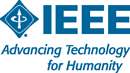 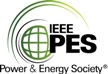 Student:Reference:  Name:Position:Company:Email:Phone: